No Limits Garage Party Entertainment Schedule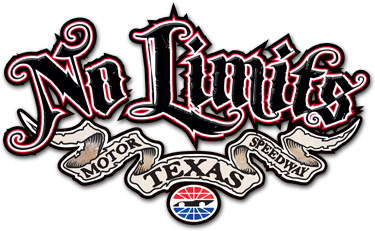 ALL TIMES ARE SUBJECT TO CHANGETIME OVERALL ENTERTAINMENT TIMELINE 1:00pm Gate 6 opens 1:00PM - 6:00PM Concessions Open 1:00PM - 2:00PM HAPPY HOUR - Levy Concessions 1:00PM - 6:00PM Souvenir Stands Open 1:00PM - 6:00PM Dale Earnhardt Display Open 1:00PM - 6:00PM Euro Bungee Open 1:00PM - 6:00PM No Limits Display Open 1:00PM - 6:00PM Coke Zero Sponsor Display Open 1:00PM - 6:00PM WinStar World Casino Sponsor Display Open 1:00PM - 6:00PM GameStop Gaming Trailer Open 1:00PM - 5:30PM Flip Book Station Open 1:00PM - 5:30PM Spray Paint/Chalk Artist Gallery Open 1:00PM - 5:30PM Airbrush Tattoo Parlor Open 1:00PM - 4:30PM Disco Stilt Walkers with Afros Roaming 1:30PM - 5:30PM Pig Races 2:00PM REMAINING FRONTSTRETCH GATES OPEN 2:00PM - 6:00PM Roller Derby Bouts 2:00PM - 5:30PM Gold Dancers On Skates Roaming 2:00PM - 5:30PM Stationary Disco Dancers 2:00PM - 5:30PM Interactive Saturday Night Fever DancersTIME STAGE TIMELINE 1:00PM - 2:00PM DJ Live on Stage 2:00PM - 3:00PM 1st Set from LeFreak 3:00PM - 4:30PM Driver & VIP Q & A - Newy Scruggs Hosting, Sybil as MC 
Giveaways with Newy and Sybil in between interviews 4:30PM - 5:30PM 2nd Set from LeFreak 5:30PM - 6:00PM DJ Live on Stage 